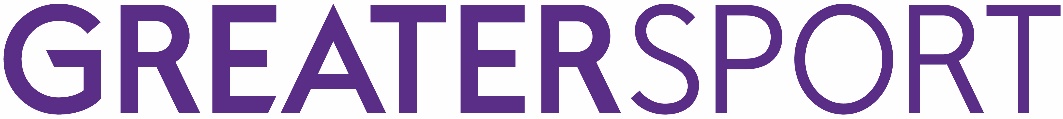 Active Lives Survey for Children and Young PeopleSchool ChecklistThank you for agreeing to participate in the Active Lives Survey for Children and Young People. The following checklist is designed to guide you through the different stages of preparing for and administering this survey in your school.DateDescriptionDoneAs soon as possibleWork with your CSP contact to randomly select one mixed ability class in each of the three year groups that have been selected to do the survey. You will need to provide your CSP contact with a list of suitable classes in each of the selected year groups. As soon as possibleIdentify one teacher who can complete a short 10- to 20-minute teacher survey. In most cases a teacher involved in PE will be best placed to complete the survey but this is flexible and it is up to you to decide who would be the best person to take part.  As soon as possibleIdentify a suitable date for the selected classes to conduct the survey. Classes can complete the survey on different dates if needed. We would ideally like all the pupils in each class to complete the survey. Prior to surveyOnce classes have been selected, you should write to parents (by letter or email) to inform them that their child has been selected to complete the survey, giving them the opportunity to opt their child out. Suggested text will be provided by your CSP contact. We would recommend that you send this communication from the Head Teacher of your school. Please keep a record of any opt outs received.Primary schools: a different template is provided for children in Years 1 & 2 which also asks their parents to undertake an additional short survey about their child’s participation in sport and physical activity. Prior to surveyThe survey will need to be completed on a computer, laptop or tablet that has access to the internet so you may need to ensure that these facilities are booked in advance of the survey date. You should ensure that the survey domain (and all subdomains) has been whitelisted and permitted for use by pupils.  This is not a web address so you cannot check it. *. ipsosinteractive.com Prior to survey (from 4th September)Your CSP contact will send you unique URLs (hyperlinks) to the survey. There will be a different link for each class participating in the survey, for parents (where relevant) and for the teacher survey. Please make sure that the relevant members of staff have access to the appropriate link.You may click on the class URLs to check that they work but should not proceed beyond the first screen as any answers you select will be recorded.A week prior to surveyPrimary schools: If a Year 1 or 2 class has been selected to complete the survey, contact parents again to remind them to complete the parent survey and giving them the appropriate URL.Prior to survey or at point of surveyIn advance of the survey, ensure that the pupils and teacher completing the questionnaires have received a copy of the relevant information sheets provided by your CSP. You may wish to give these to pupils immediately before the survey is administered. Before the deadlineAdminister the survey among the selected classes and ensure that the teacher questionnaire has also been completed. Make sure if any children have opted out of the survey that alternative activities have been arranged for them while the rest of the class completes the survey. After the survey has been completedLet your CSP contact know that the questionnaires have been completed and also inform them of the total number of pupils that opted out (either via parents or directly).